.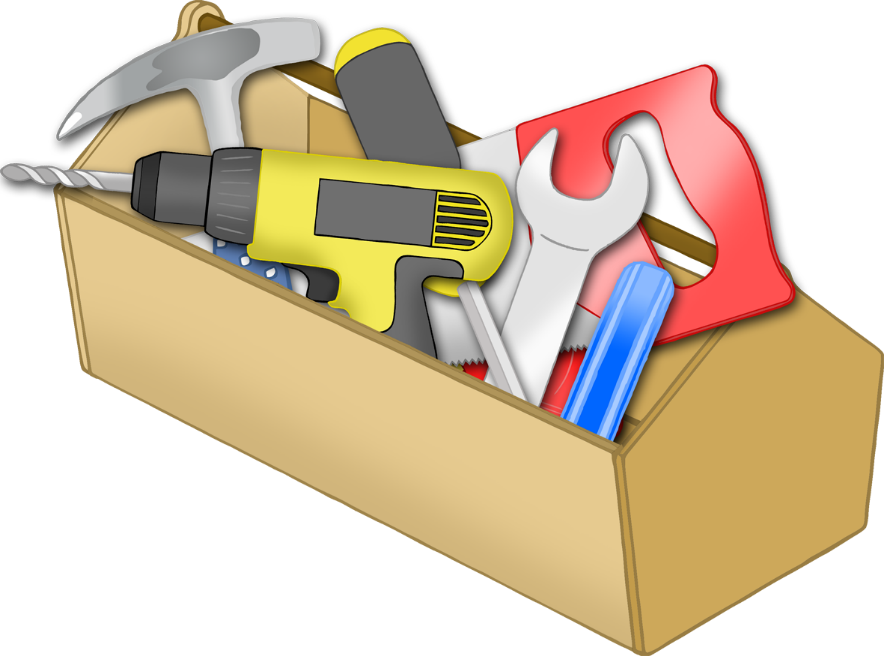 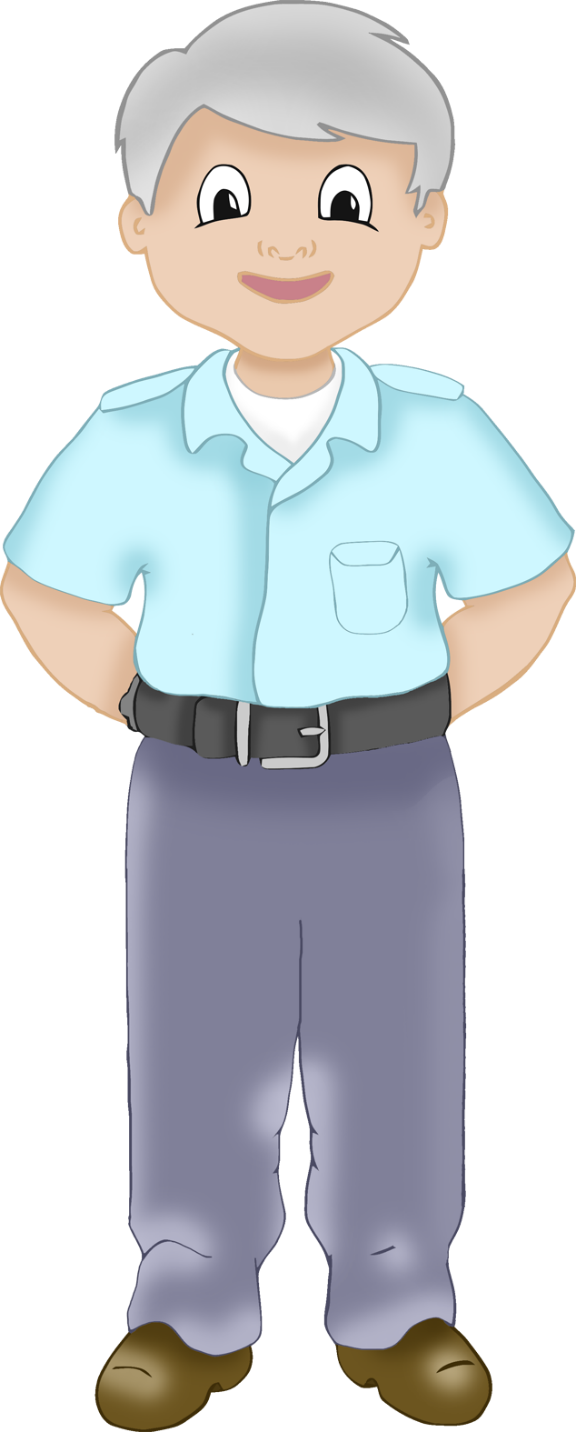 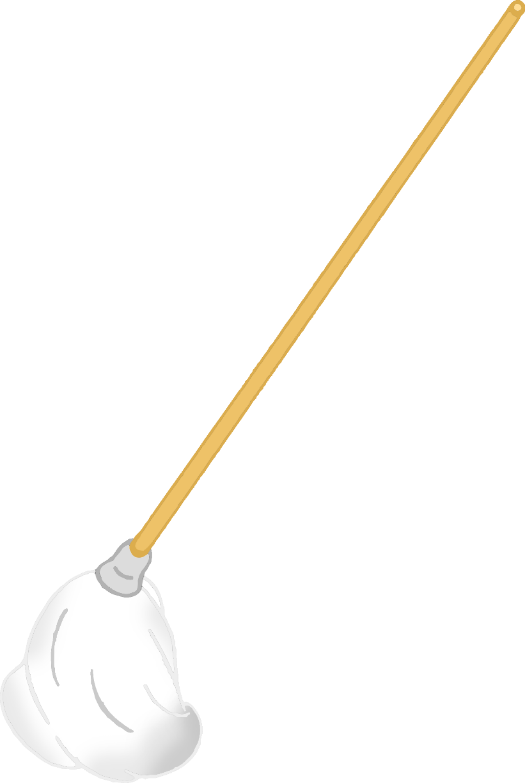 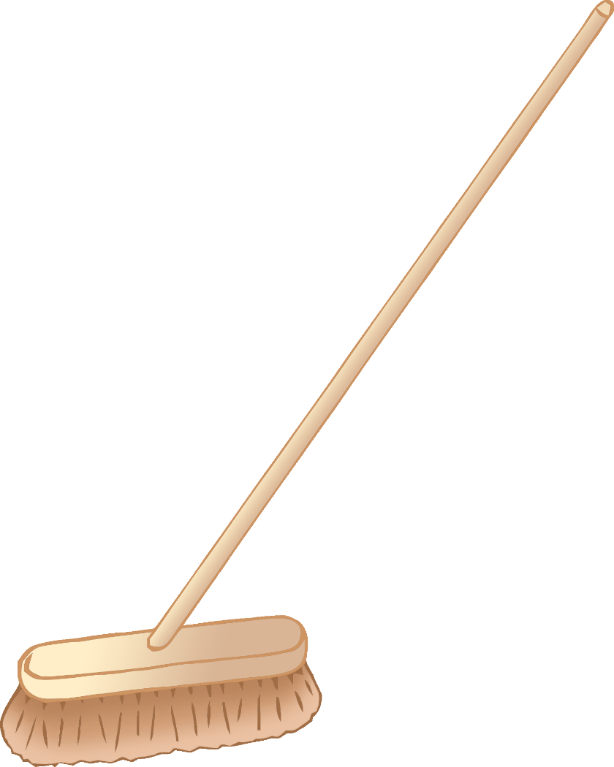 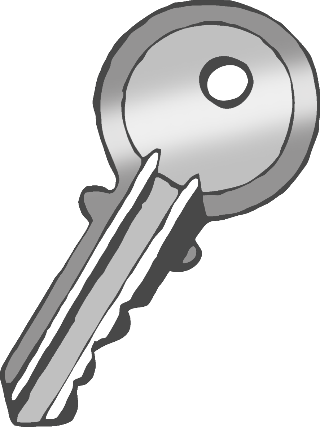 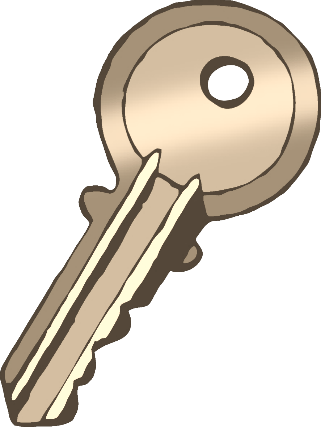 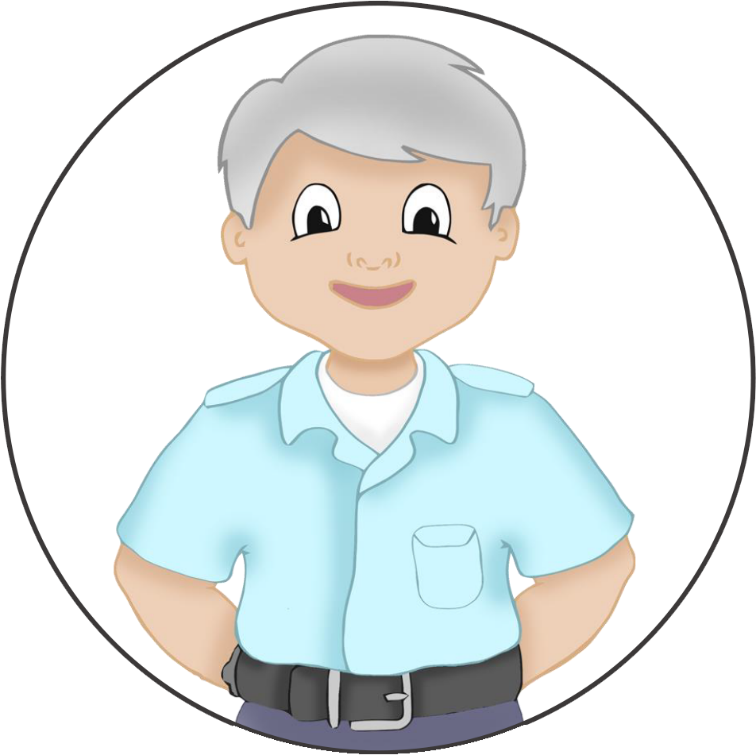 .  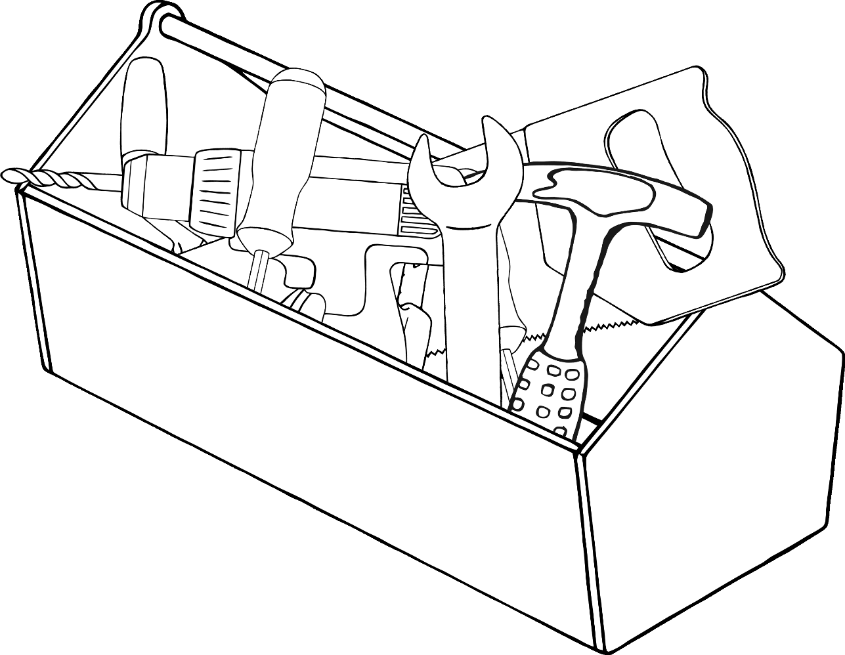 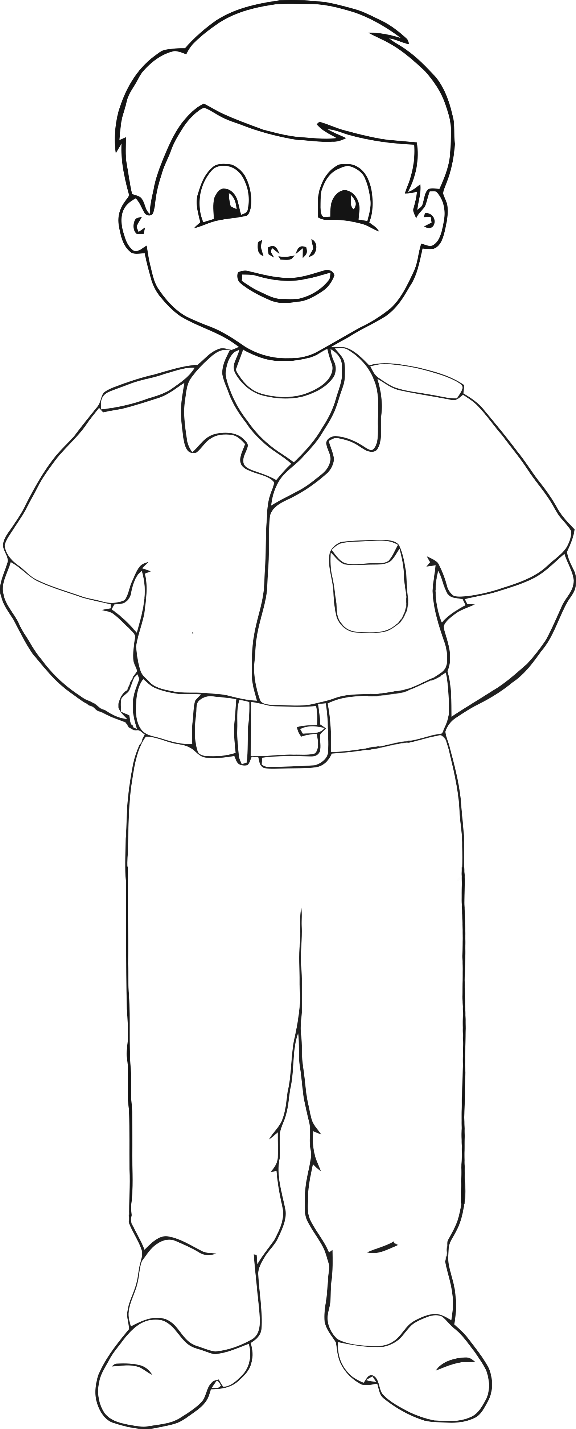 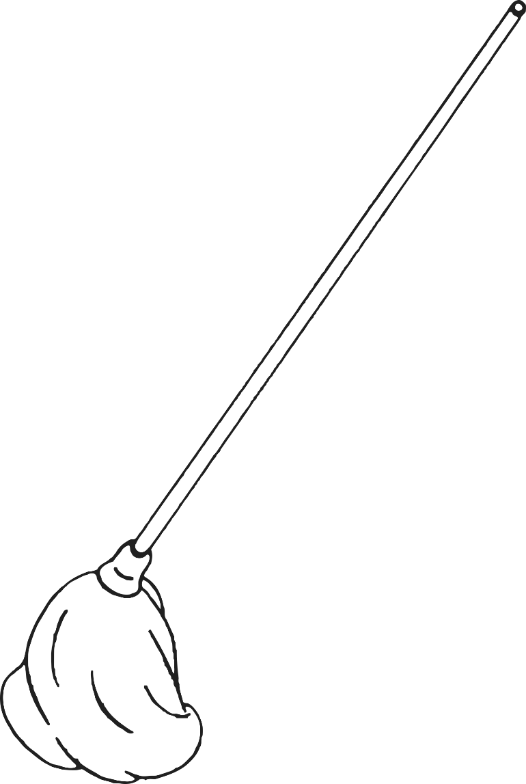 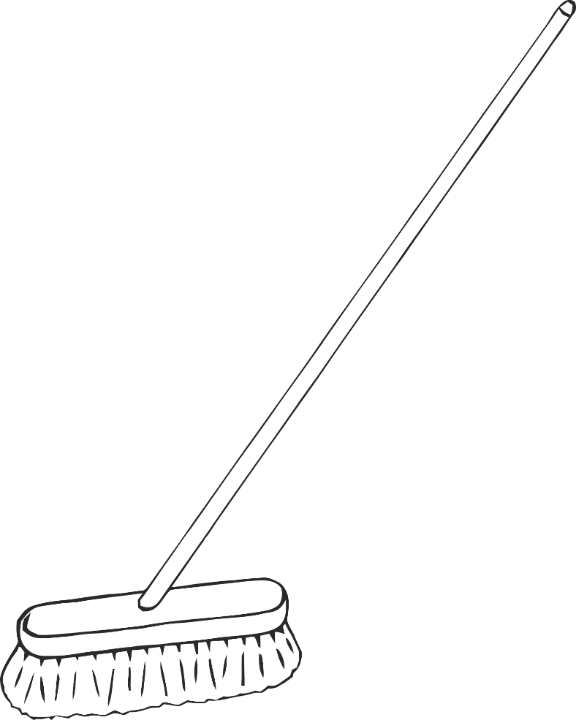 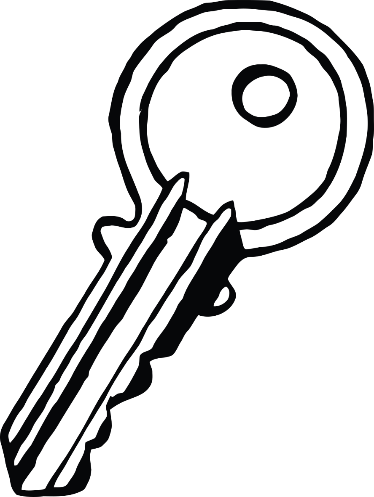 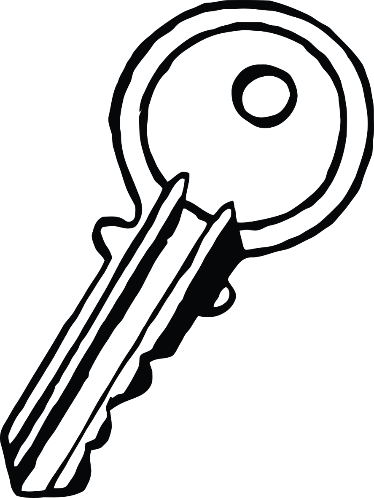 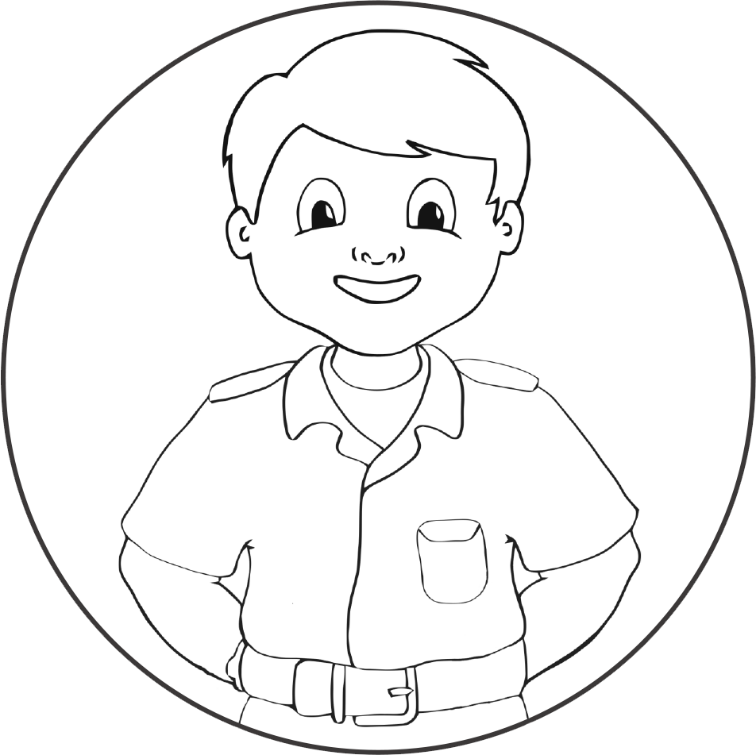 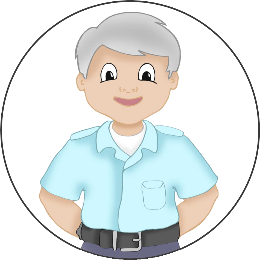 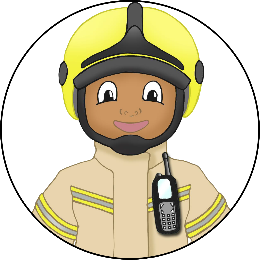 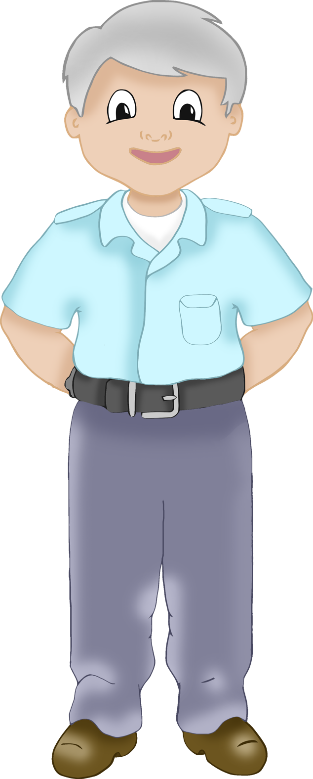 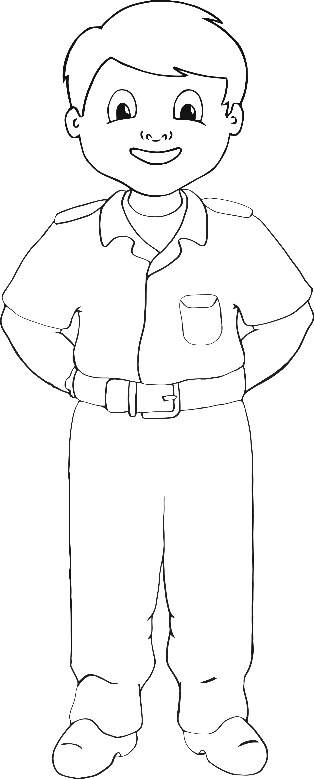 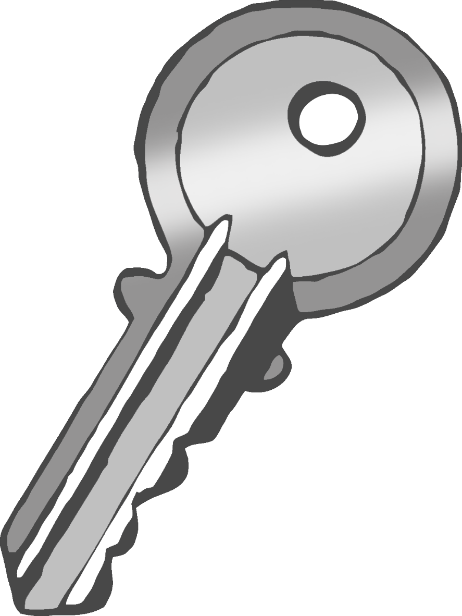 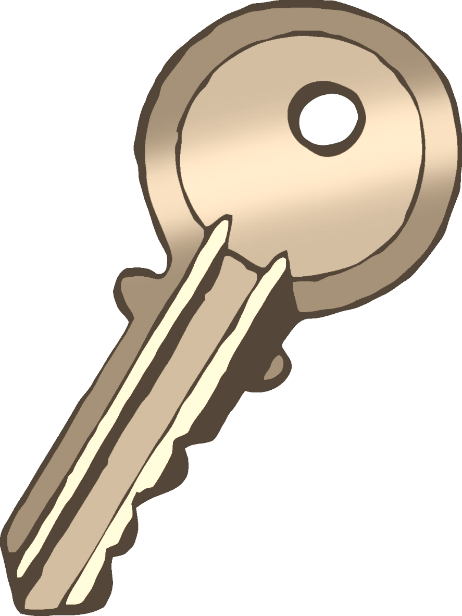 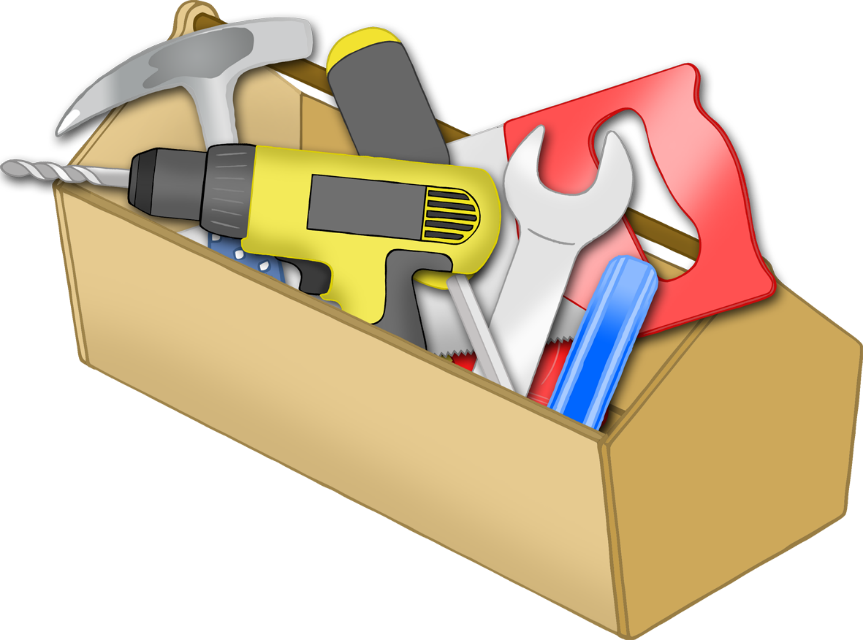 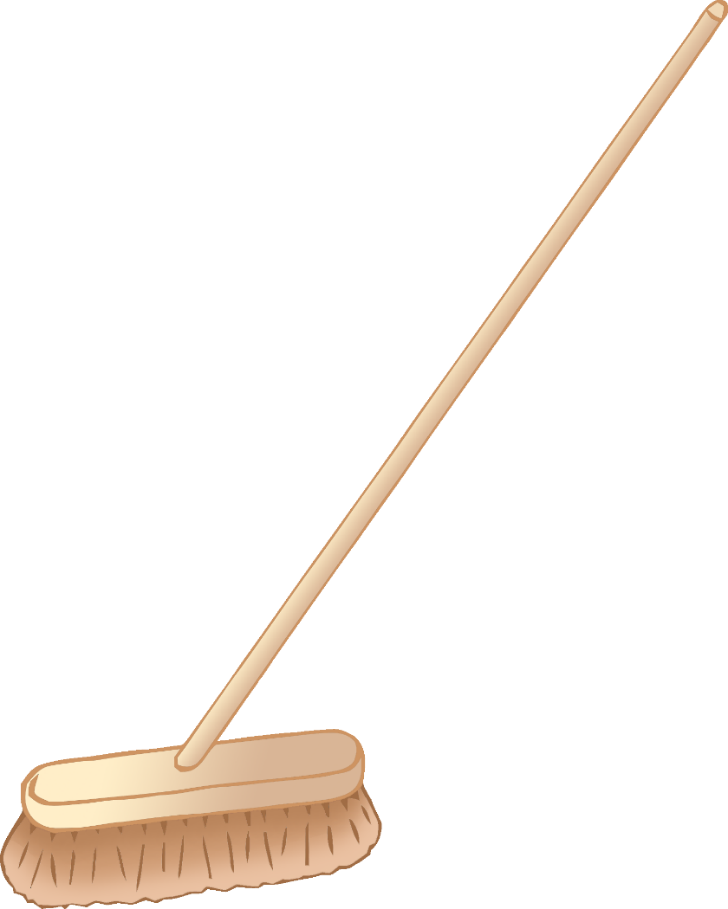 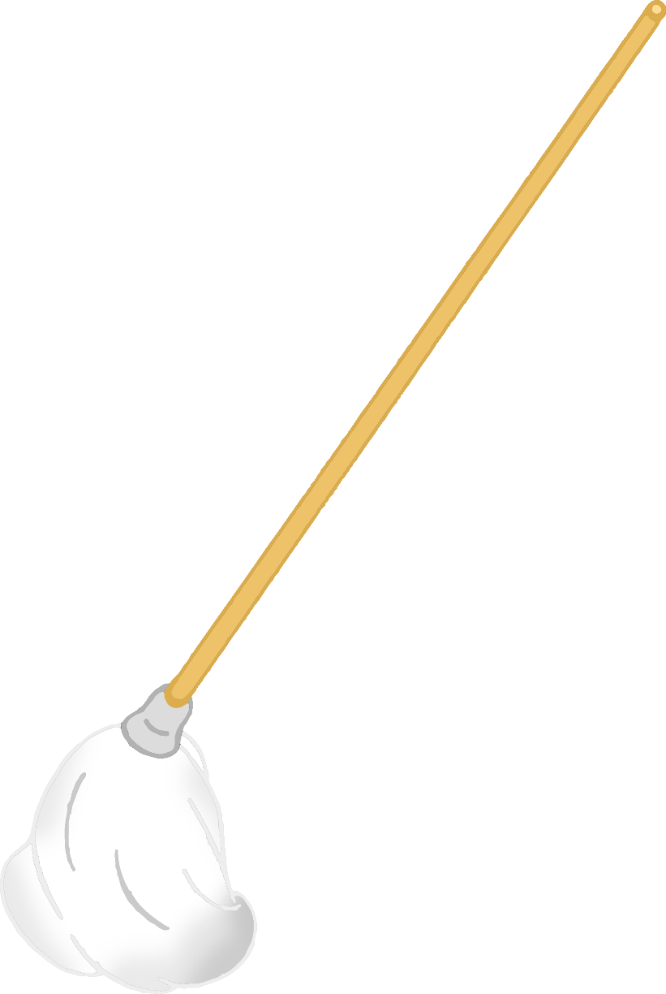 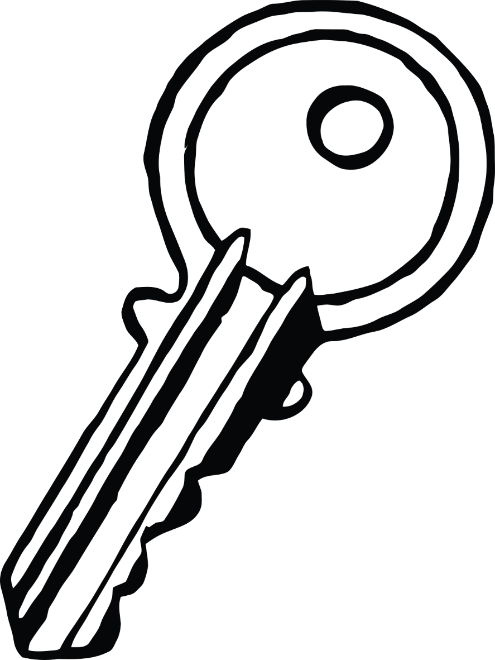 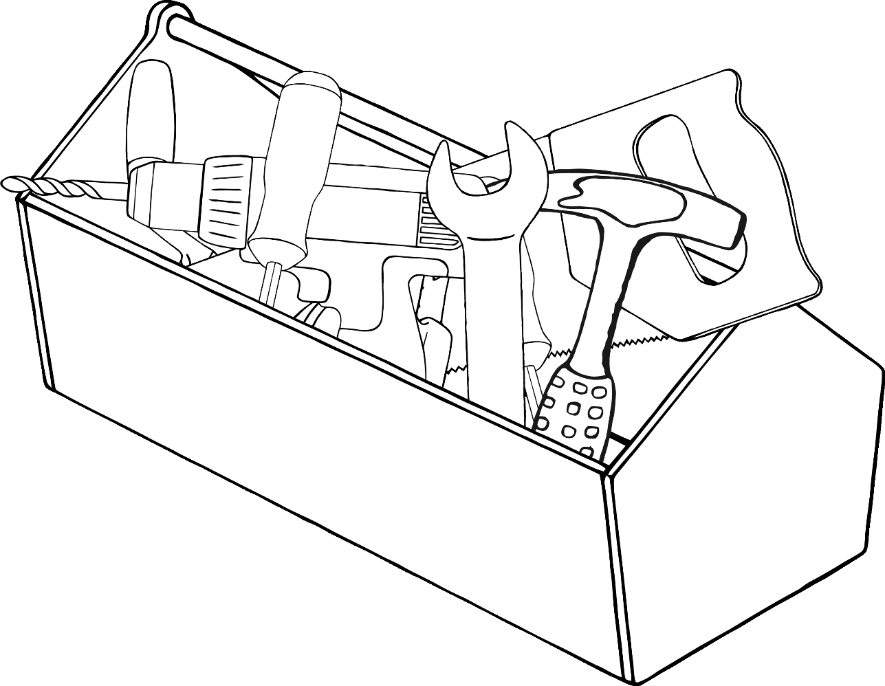 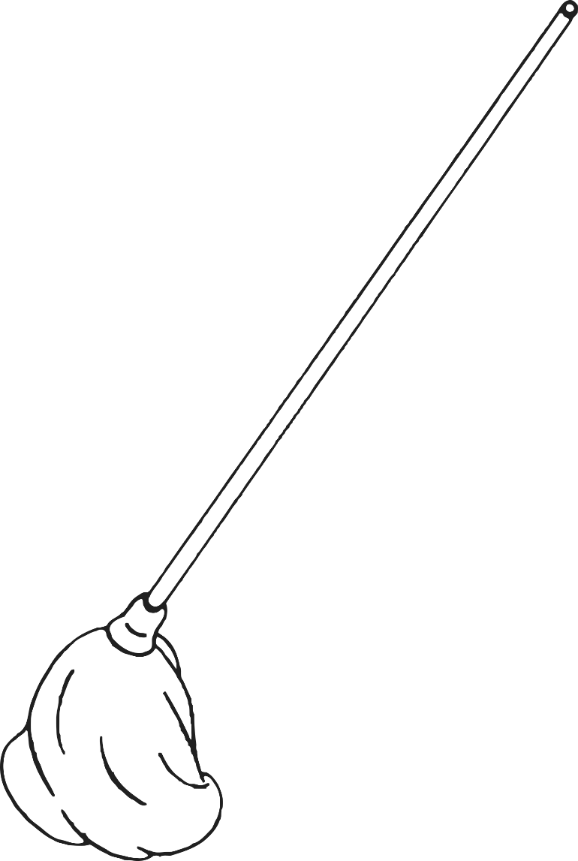 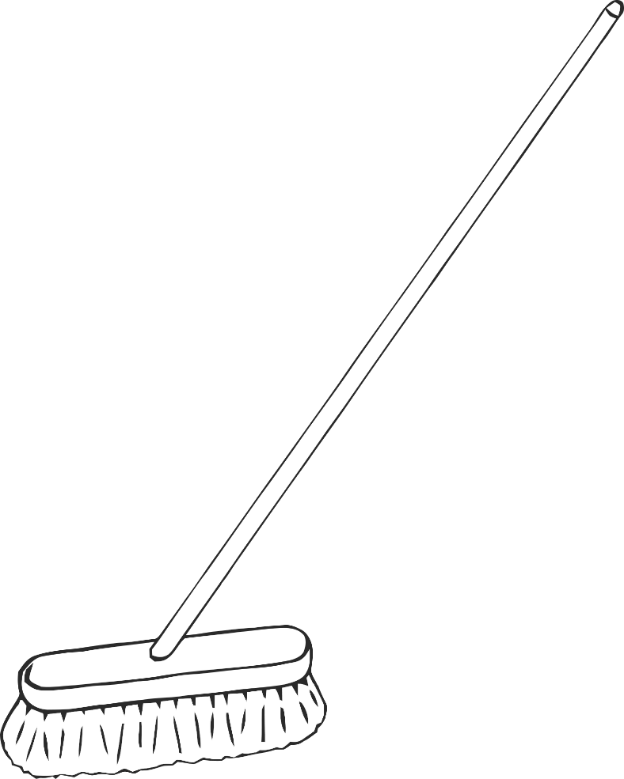 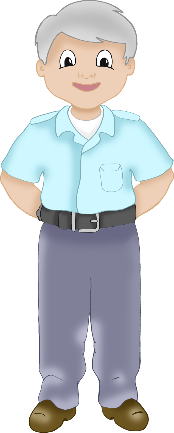 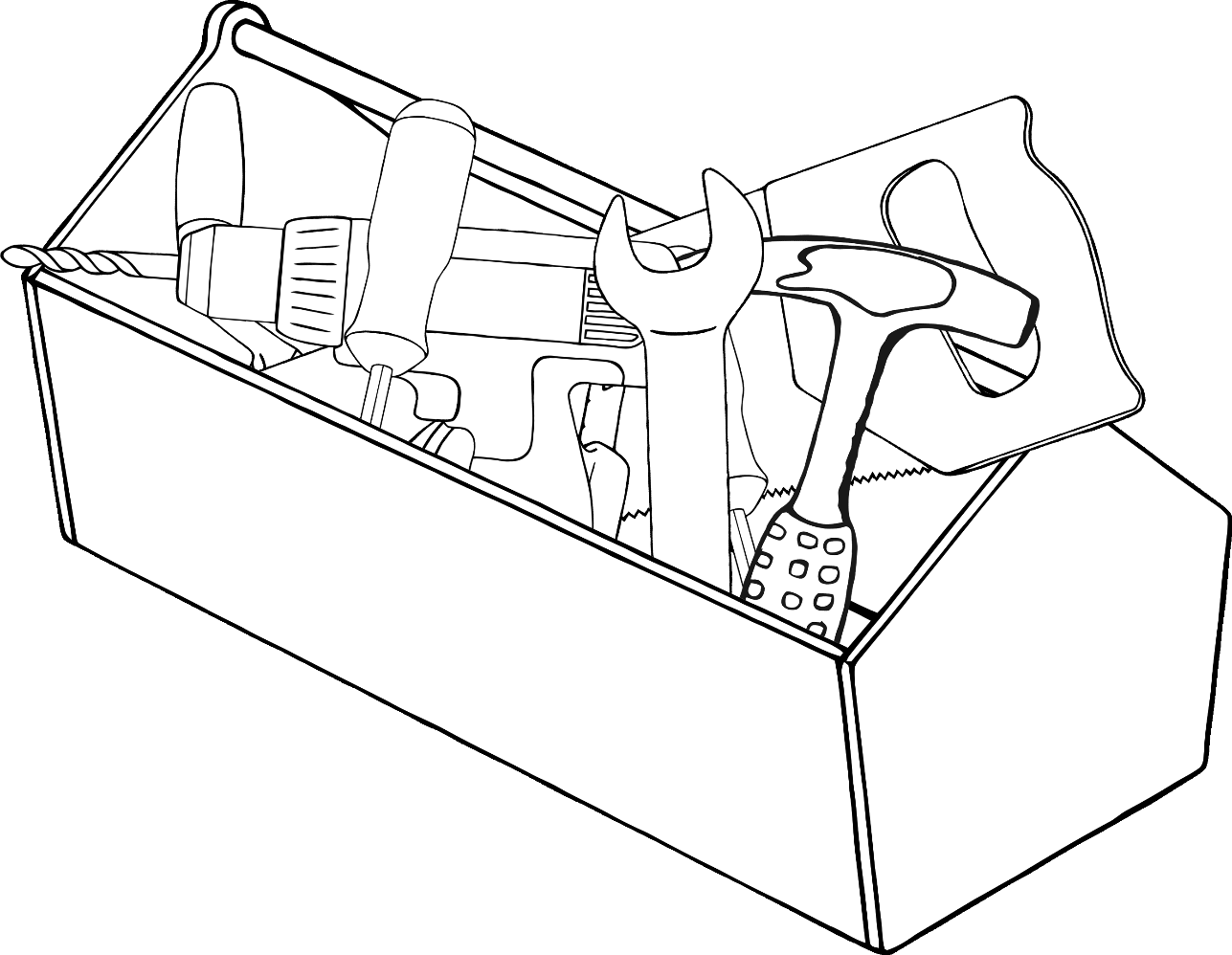 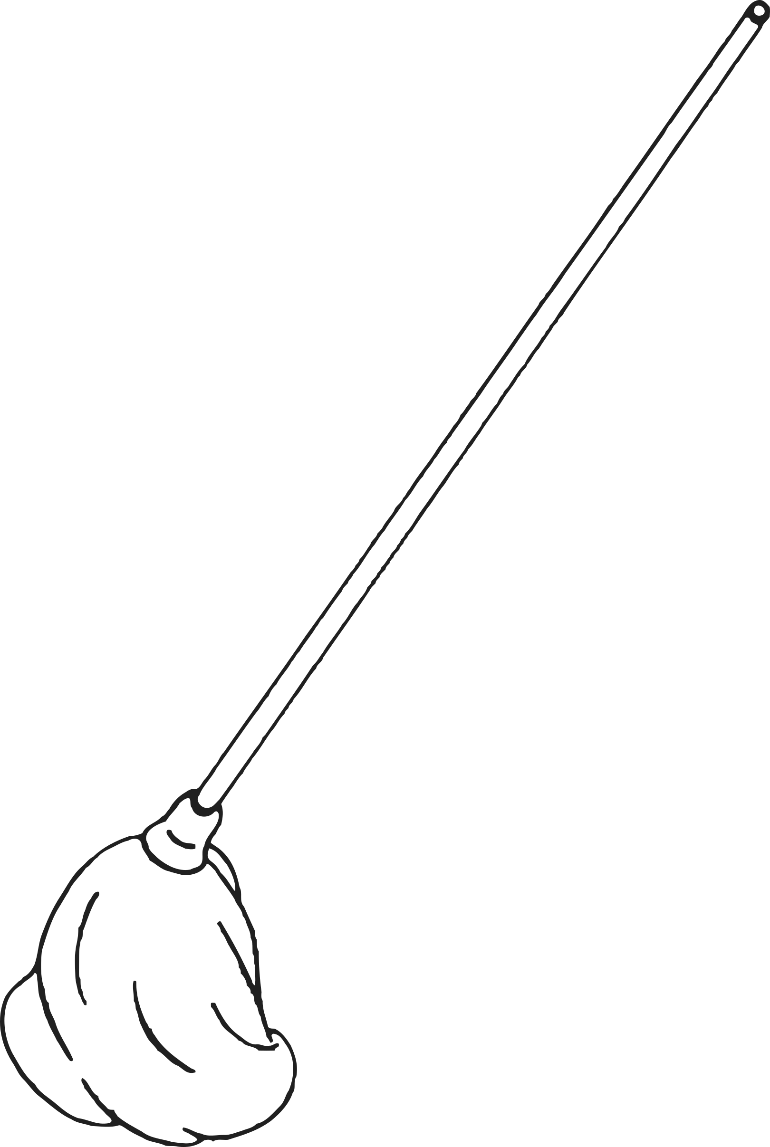 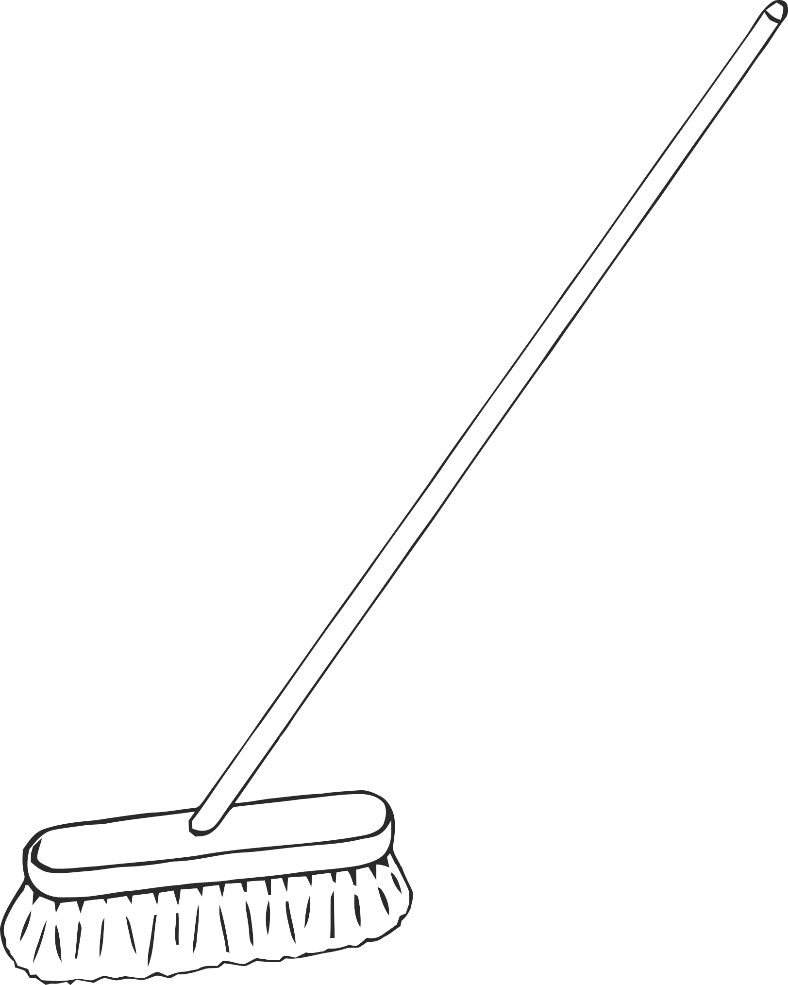 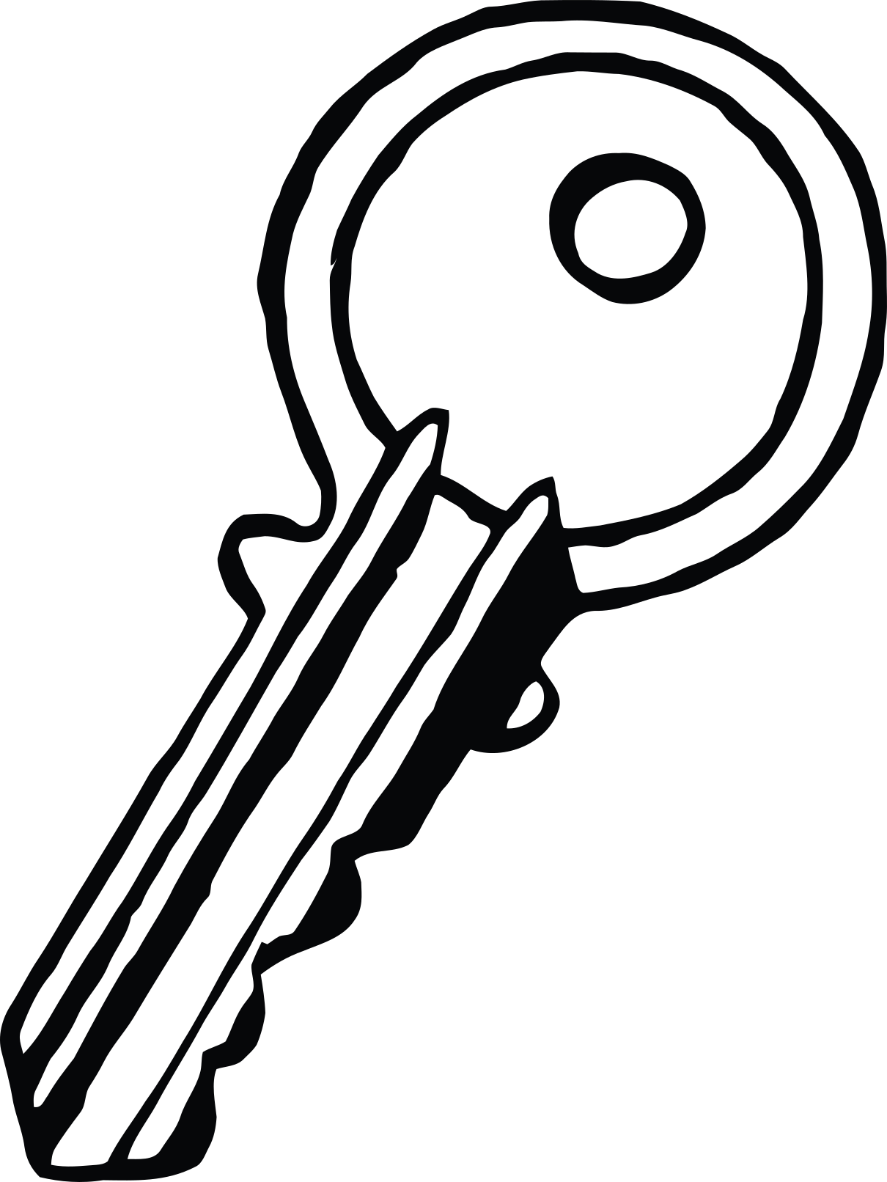 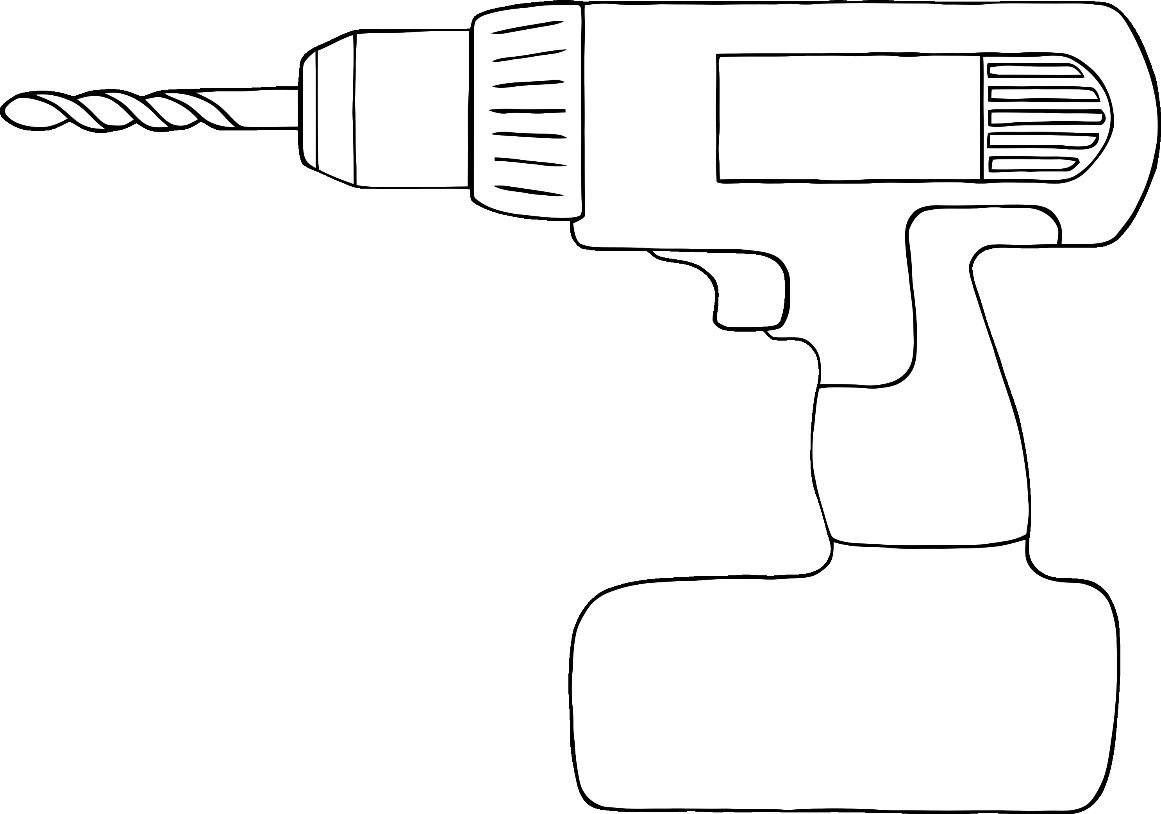 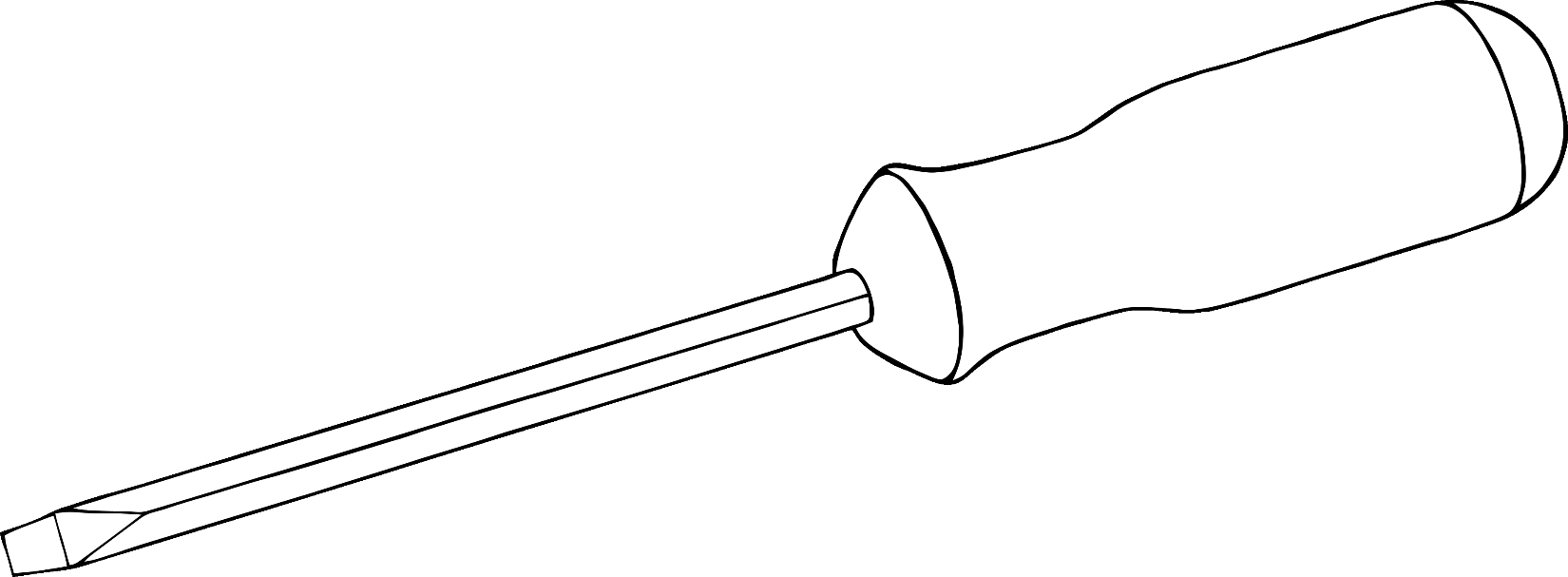 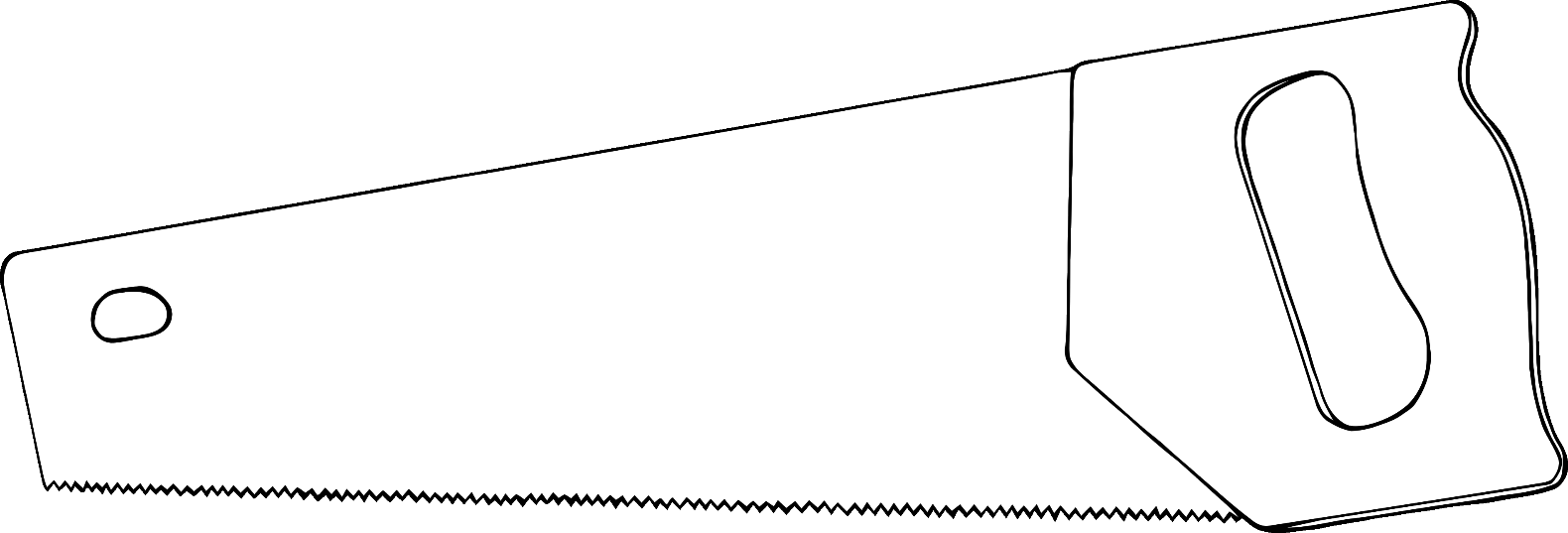 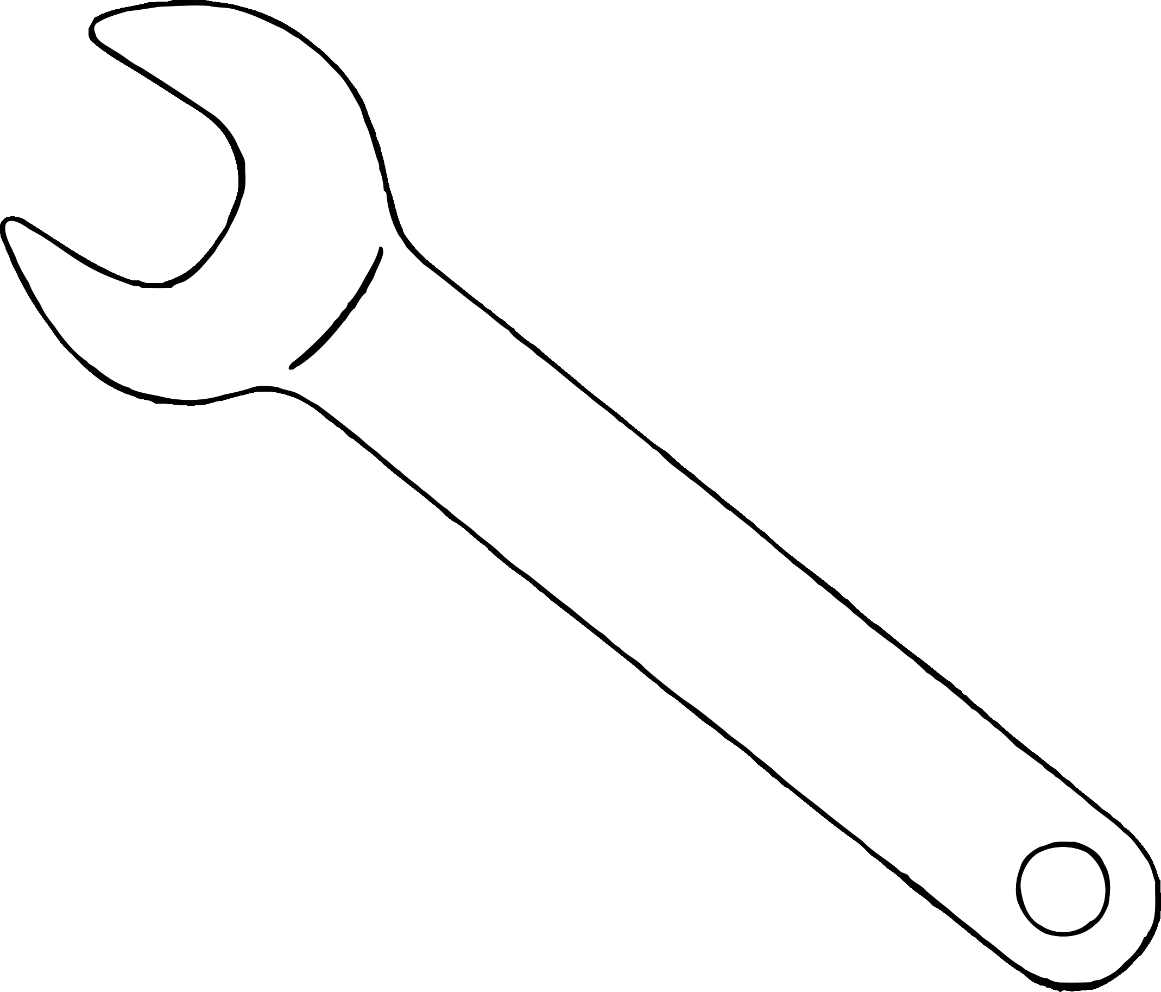 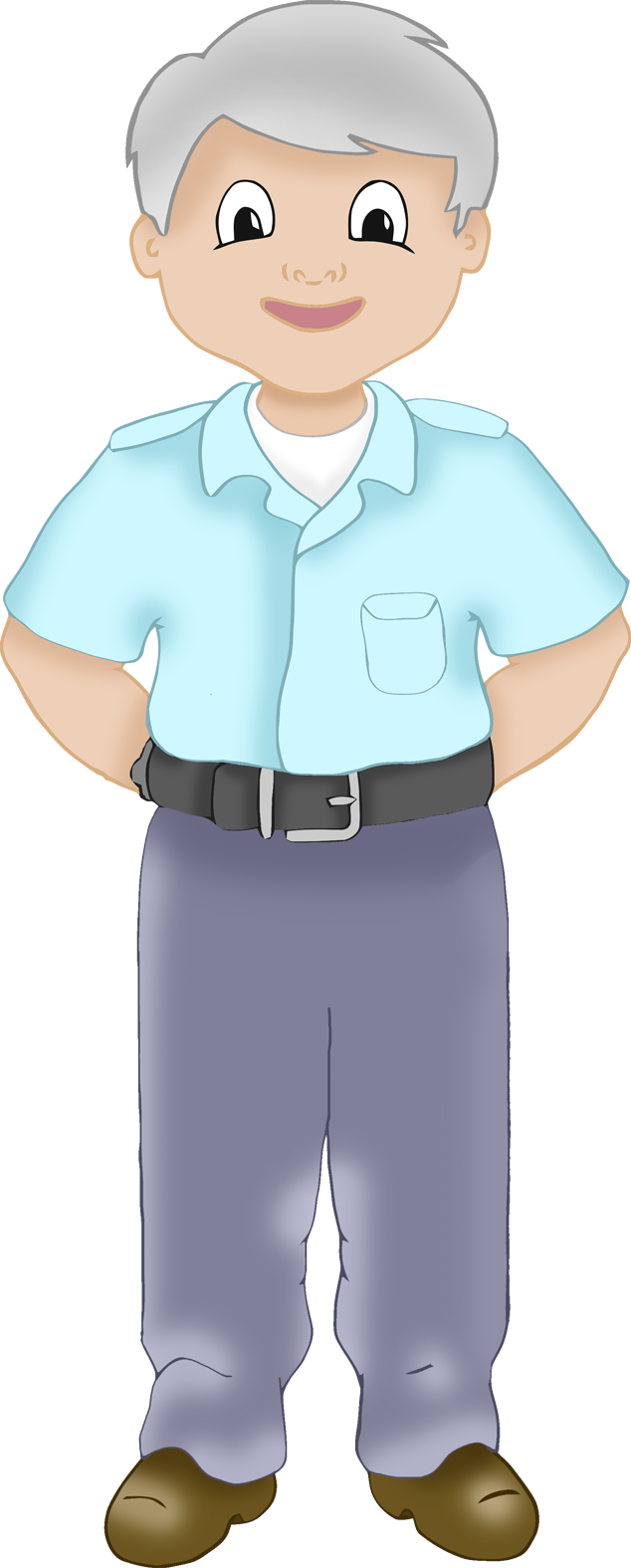 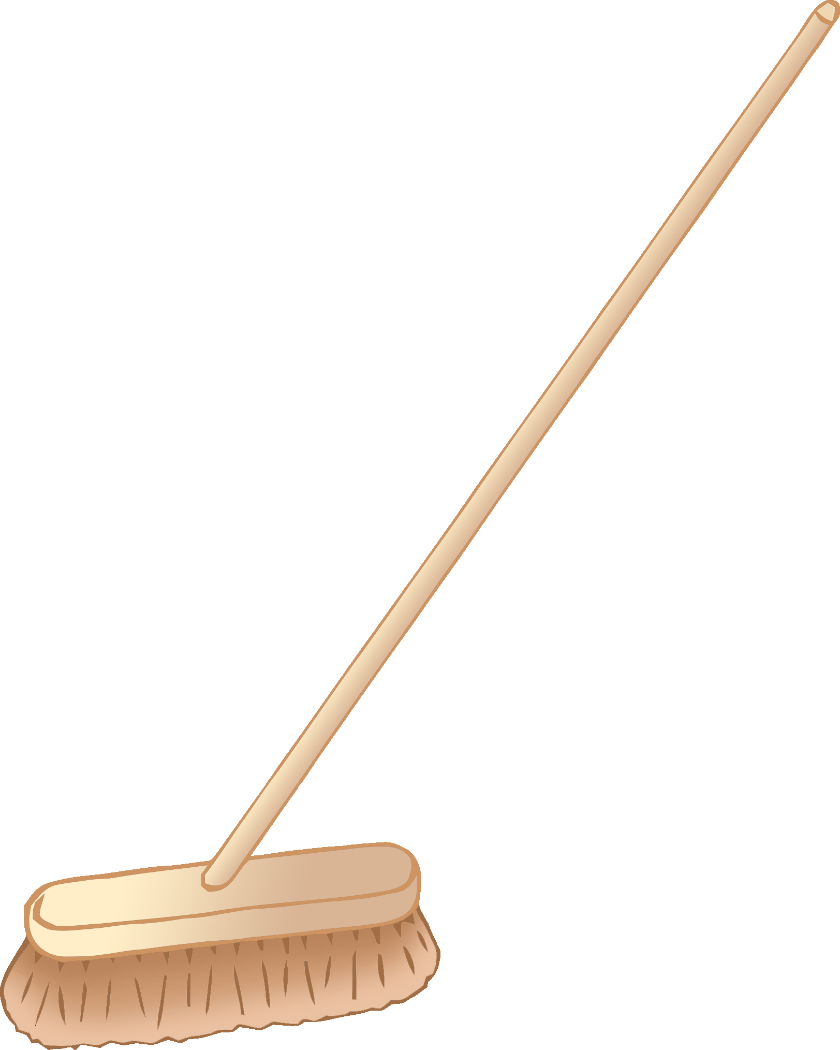 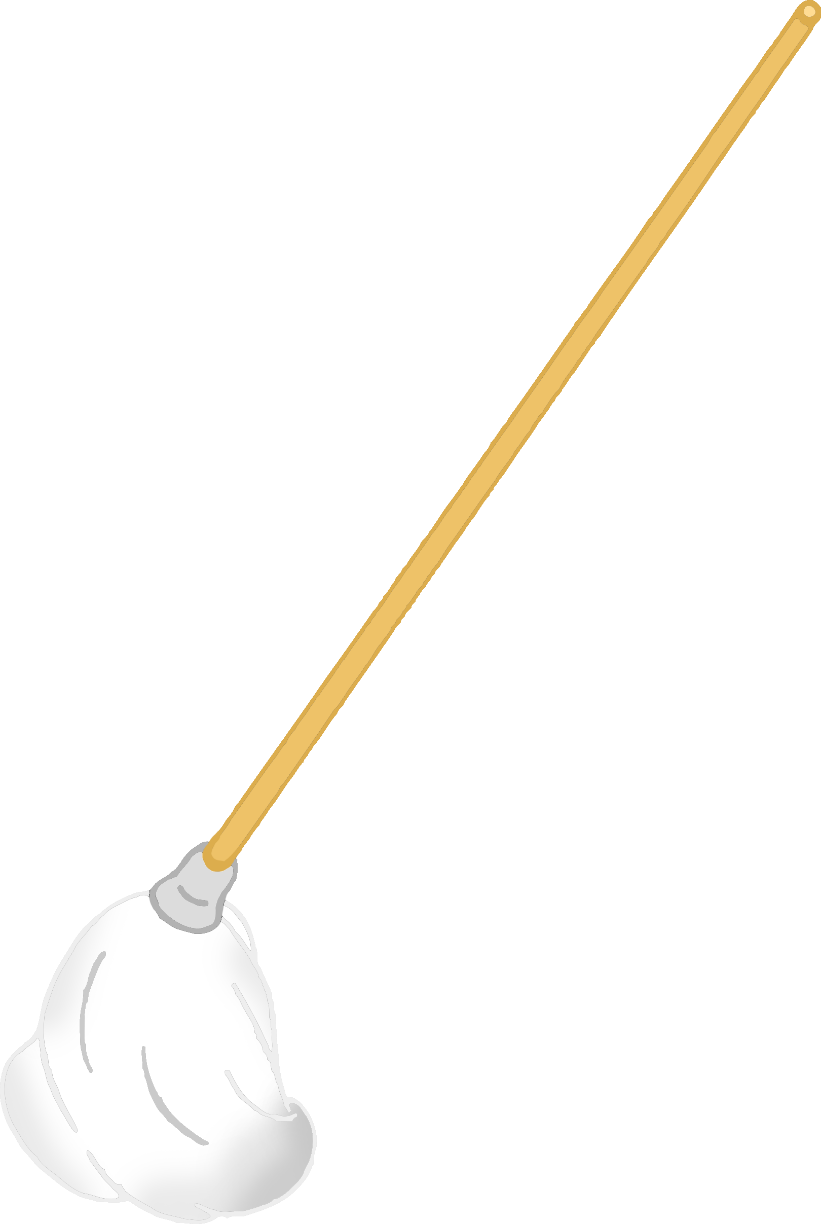 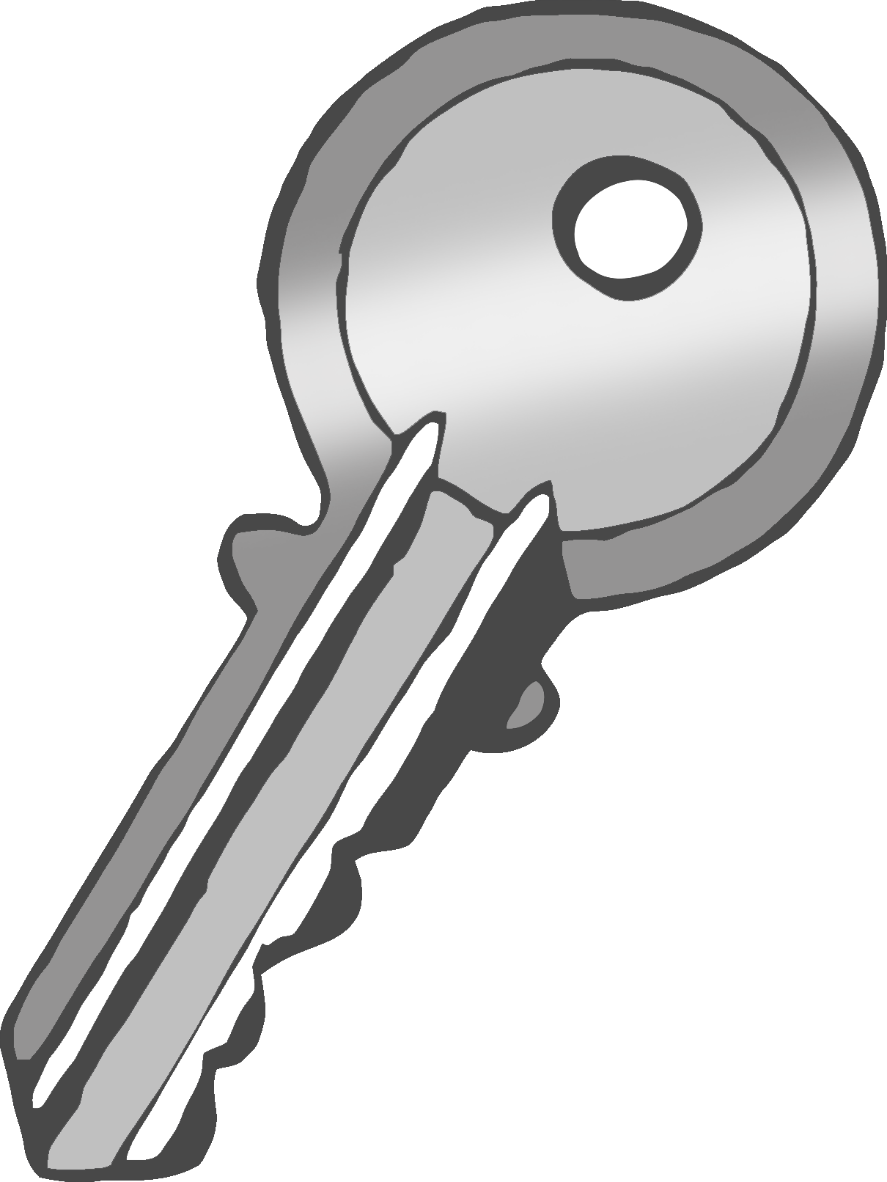 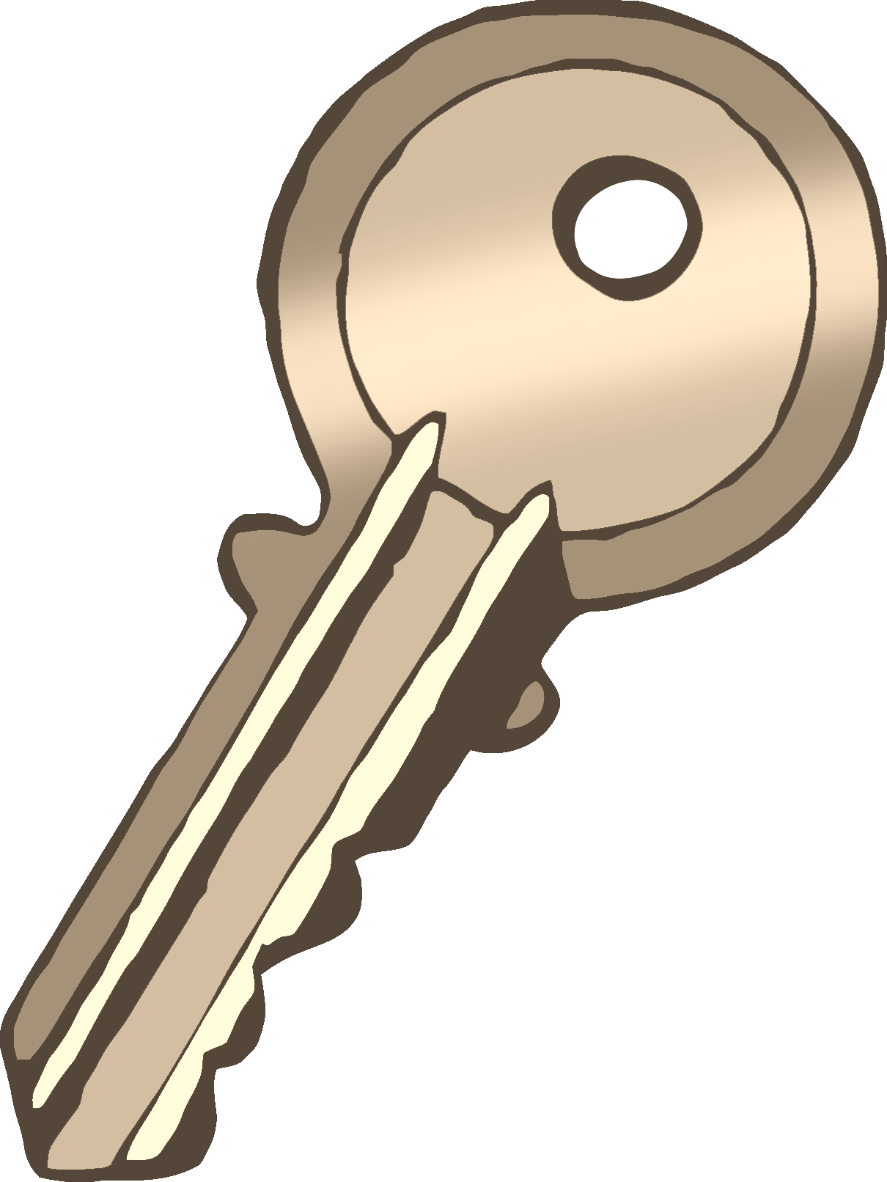 \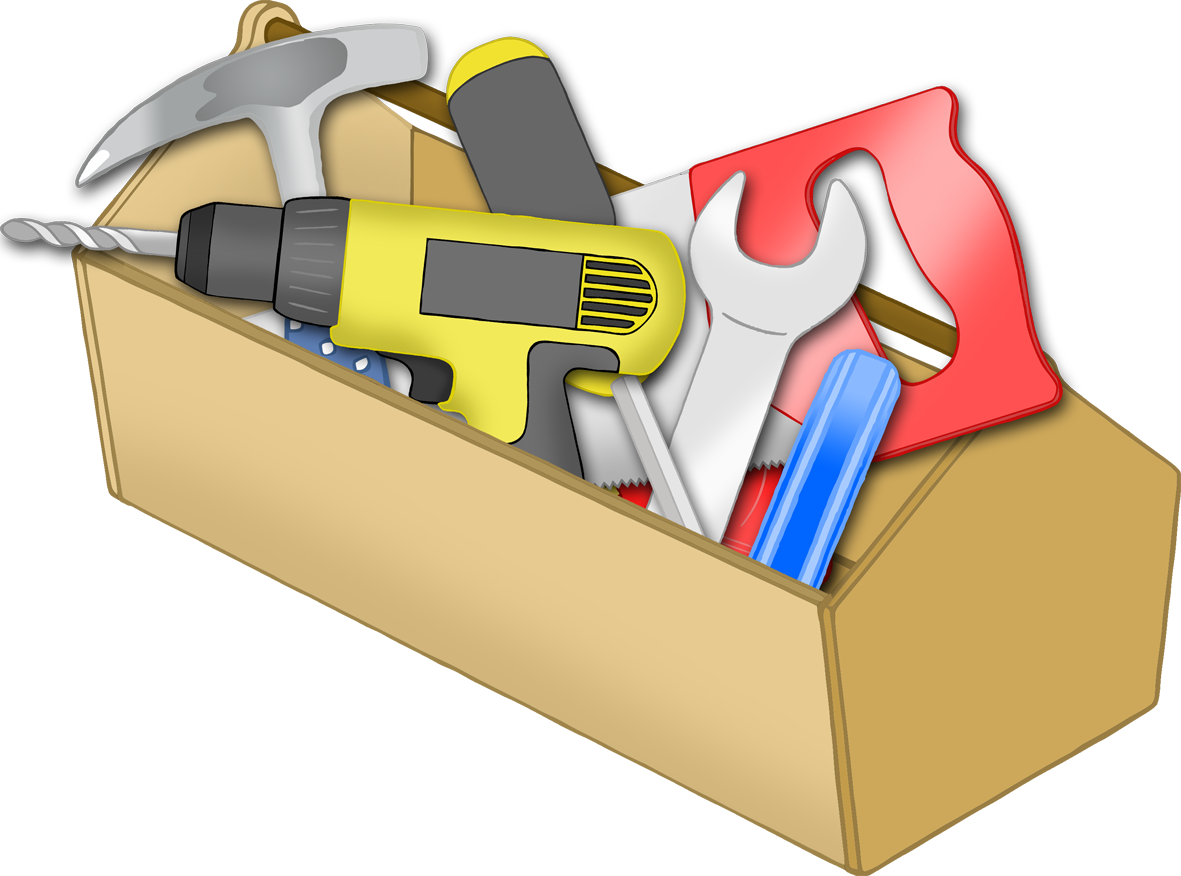 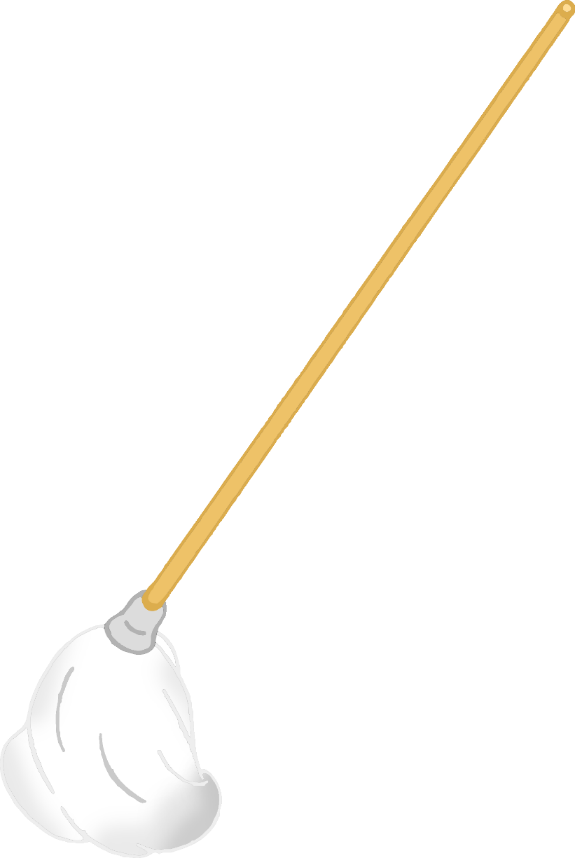 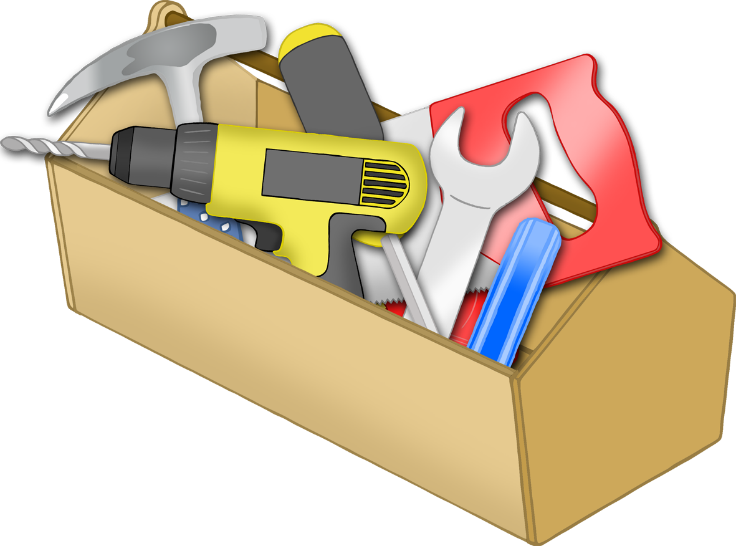 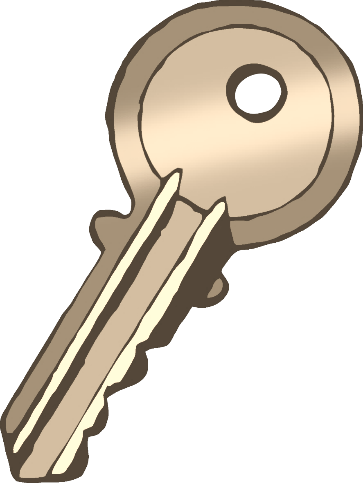 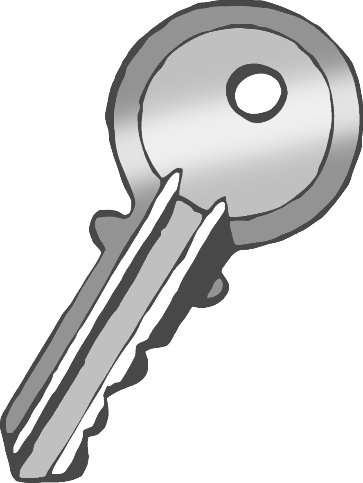 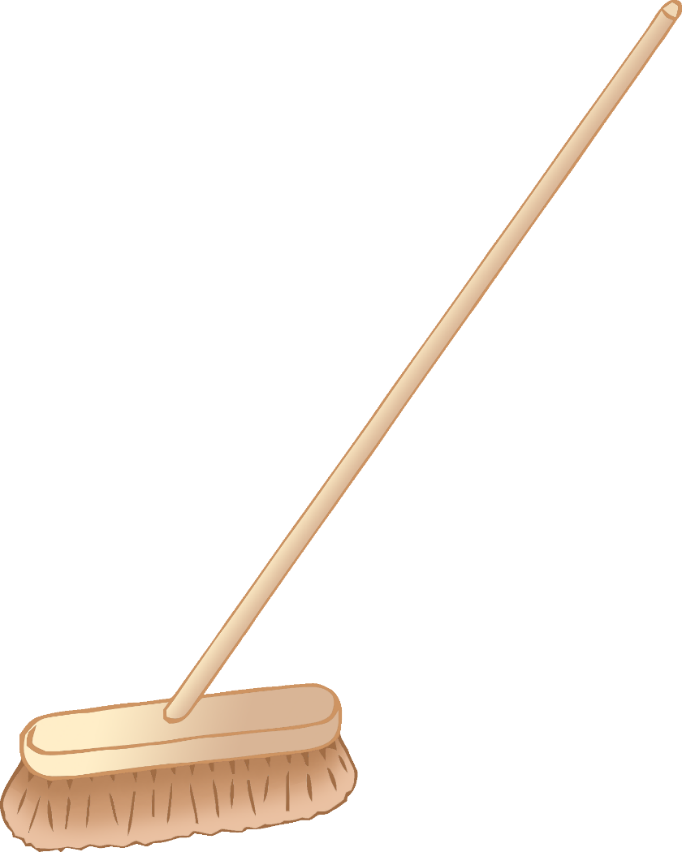 